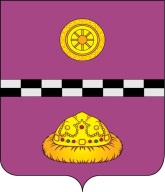 ПОСТАНОВЛЕНИЕВ соответствии с Федеральным законом от 12.02.98 №28-ФЗ «О гражданской обороне», Постановления Правительства Российской Федерации от 22.06.2004 № 303 «О порядке эвакуации населения, материальных и культурных ценностей в безопасные районы»и с целью установления единых условий, принципов и способов реализации прав и обязанностей населения в области гражданской обороны на территории муниципального района «Княжпогостский», а также организации работы органов управления по планированию приема, рассредоточения эваконаселения и его всестороннему обеспечению в местах размещения ПОСТАНОВЛЯЮ:1. Утвердить Положение об организации приема и размещения эваконаселения на территорию муниципального района «Княжпогостский»согласно приложению к настоящему постановлению.2. Рекомендовать руководителям городских и главам сельских поселений муниципального района «Княжпогостский» произвести расчет приема и размещения эвакоприемного населения по адресам, населенным пунктам и внести изменения в документацию приемных эвакуационных пунктов до 01 марта 2018 г.3. Рекомендовать руководителям организаций, обеспечивающих мероприятия гражданской обороны муниципального района «Княжпогостский», ежегодно производить уточнение планов служб по обеспечению мероприятий ГО, связанных с приемом и размещением эвакоприемного населения на территории Княжпогостского района.4. Считать утратившим силу постановление главы администрации «Княжпогостский район» от 03.04.2010 г. №828 «Об организации приема, размещения и первоочередного жизнеобеспечения населения, эвакуируемого из городов, отнесенных к группе по гражданской обороне, на территорию муниципального района «Княжпогостский». 5. Контроль за исполнением настоящего постановления возложить на заместителя руководителя администрации муниципального района «Княжпогостский» Немчинова А.Л. Руководитель администрации 		                                 В.И.ИвочкинПриложение
к постановлению от 27.12.2017 №526Положение об организации приема и размещения эваконаселения на территорию муниципального района «Княжпогостский»1. Настоящее положение определяет цели, основные принципы планирования, обеспечения и проведения рассредоточения и приема эваконаселения на территорию муниципального района «Княжпогостский».2. Планирование эвакуационных мероприятий осуществляется заблаговременно, в мирное время, и предусматривает их проведение в максимально сжатые сроки.3. К безопасным районам относится территория в пределах административных границ муниципального района «Княжпогостский», расположенная вне зон возможных сильных разрушений, возможного опасного радиоактивного загрязнения и других угроз. 4. Подготовка безопасных районов загородной зоны к приему, размещению и первоочередному жизнеобеспечению эваконаселения осуществляется органами местного самоуправления муниципального района «Княжпогостский» заблаговременно, в мирное время.5. Приему в безопасные районы загородной зоны подлежат:- рабочие, служащие с неработающими членами семей объектов экономики, деятельность которых в соответствии с мобилизационными планами не прекращается в военное время и может быть продолжена на новой базе, соответствующей их производственному профилю и расположенной в безопасном районе загородной зоне;- рабочие и служащие с неработающими членами семей объектов экономики, прекращающих свою деятельность в военное время;- нетрудоспособное и неработающее население.6. Рассредоточению подлежат рабочие и служащие специализированных объектов экономики, для продолжения работы которых соответствующие производственные базы в безопасных районах загородной зоны отсутствуют или располагаются на территориях, отнесенных к группе по гражданской обороне, а также организаций, обеспечивающих производство и жизнедеятельность объектов территорий, отнесенных к группе по гражданской обороне (электросетей, объектов коммунального хозяйства, общественного питания, здравоохранения, транспорте, связи, охраны общественного порядка).7. Рассредоточиваемые рабочие и служащие размещаются на ближайших к границам территориях, отнесенных к группе по гражданской обороне, безопасных районах загородной зоны, вблизи железнодорожных и автомобильных путей сообщений, с учетом суммарного времени доставки на работу и обратно в загородную зону не превышающего 4-х часов.8. Одновременно с рассредоточением рабочих и служащих в те же населенные пункты безопасных районов загородной зоны эвакуируются не работающие и не занятые в производстве в военное время члены их семей. При невозможности их совместного размещения из-за ограниченного жилого фонда и фонда общественных и административных зданий соответствующих населенных пунктов члены семей рабочих и служащих размещаются в других населенных пунктах безопасных районов загородной зоны на том же эвакуационном направлении.9. Эвакуационные мероприятия осуществляются по решению Президента Российской Федерации или Председателя Правительства Российской Федерации и в отдельных случаях, требующих немедленного принятия решения, по решению Главы Республики Коми с последующим докладом по подчиненности.10. Ответственность за организацию планирования, обеспечения, проведения эвакуации населения и его размещение в безопасных районах загородной зоны возлагается:а) местный уровень:- на эвакоприемную комиссию муниципального района «Княжпогостский»;- на руководителей городских и глав сельских поселений (по вопросам расчета, распределения и размещения эвакоприемного населения по адресам в населенных пунктах на подведомственных территориях);- на начальников приемных эвакуационных пунктов;- на организации, обеспечивающие выполнение мероприятий гражданской обороны на территории муниципального района «Княжпогостский».б) объектовый уровень - на руководителей соответствующих объектов.11. Весь жилой фонд и фонд зданий общественного и административного назначения с момента объявления эвакуации передается в распоряжение Главы Республики Коми, руководителя муниципального района «Княжпогостский».12. Эвакуированное население размещается в общественных и административных зданиях (учреждениях культуры, спорта, образования и т.д.), жилых домах независимо от форм собственности и ведомственной подчиненности, в отапливаемых домах дачных кооперативов и садоводческих товариществ на основании ордеров (предписаний), выдаваемых органами местного самоуправления поселений безопасных районов загородной зоны.13. Для непосредственной подготовки, планирования и проведения эвакуационных мероприятий решением руководителя муниципального района «Княжпогостский» создаются следующие эвакуационные органы:эвакуационная приемная комиссия района (безопасных районов загородной зоны);приемные эвакуационные пункты (ПЭП) на территории поселений. 14. В состав эвакоорганов назначаются лица руководящего состава администрации муниципального района «Княжпогостский» (управлений, отделов, секторов), транспортных органов, органов общего образования, социального обеспечения, здравоохранения, внутренних дел, связи, представители военных комиссариатов, мобилизационных подразделений, органов управления ГОЧС, за исключением лиц, имеющих мобилизационные предписания.15. Эвакоорганы в практической деятельности руководствуются федеральным законом от 12.02.1998 №28-ФЗ «О гражданской обороне», постановлением Правительства Российской Федерации от 26.11.2007 №804 «Об утверждении Положения о гражданской обороне в Российской Федерации» и другими нормативными актами РФ, настоящим Положением и другими руководящими документами Главы Республики Коми, руководителя администрации муниципального района «Княжпогостский».16. Для организованного проведения приема эваконаселения заблаговременно (в мирное время) планируются, подготавливаются и осуществляются мероприятия по следующим видам обеспечения: связи и оповещения, транспортному, медицинскому, охране общественного порядка и обеспечению обязанности дорожного движения, инженерному, материально-техническому, финансовому и коммунально-бытовому.17. Обеспечение оповещения и связи при осуществлении эвакомероприятий возлагается на Единую дежурную диспетчерскую службу администрации муниципального района «Княжпогостский», администрации поселений и организации, обеспечивающие выполнение мероприятий гражданской обороны.Оповещение эвакуационных органов района всех уровней осуществляется по телефонным и мобильным линиям связи.Основными задачами связи при проведении эвакуации являются:- обеспечение устойчивой связи с эвакокомиссиями Княжпогостского района, ГУ МЧС России по Республике Коми, Правительством Республики Коми;- своевременная передача сигналов и распоряжений руководящему составу Княжпогостского района, организациям, обеспечивающим выполнение мероприятий гражданской обороны и органам управления поселений;- прием сигналов оповещения и доведение их до руководящего состава и населения.18. Транспортное обеспечение эвакоперевозок внутри Княжпогостского района возлагается на руководителей организаций (по договору) и дополняются при необходимости автотранспортом внутри муниципального образования.При планировании эвакоперевозок автомобильным транспортом предусматривается использование всех технически исправных автомобилей, остающихся после поставки в Вооруженные Силы Российской Федерации, независимо от ведомственной принадлежности, пригодных для перевозки людей и грузов.Разрабатываются мероприятия по оборудованию грузовых автомобилей сиденьями для перевозки людей. Определяются уплотненные нормы посадки, согласовываются с органами военного командования использования автомобильных дорог. Для решения внезапно возникающих задач в ходе эвакуации населения планируется выделение автотранспортных средств администрации муниципального района «Княжпогостский» и определяется порядок его использования.19. Медицинское обеспечение эвакоприемного населения возлагается на ГБУЗ Республики Коми «Княжпогостская ЦРБ» и организуется по территориально-производственному принципу.На каждом маршруте за счет районных лечебно-профилактических учреждений создаются не менее 2-х подвижных бригад от ГБУЗ Республики Коми «Княжпогостская ЦРБ», оснащенных транспортом, необходимым имуществом и средствами радиосвязи. Каждая бригада включает в себя одного врача и двух средних медицинских работников. Подвижные бригады подчиняются главному врачу лечебного учреждения, обеспечивающему медицинскую помощь на отведенном участке маршрута эвакуации.
На период проведения эвакоприемных мероприятий на ПЭП развертывается медицинский пункт с круглосуточным дежурством на них медицинских работников.20. Охрана общественного порядка и обеспечение безопасности движения возлагается на ОМВД России по Княжпогостскому району.К основным мероприятиям по охране общественного порядка и обеспечению безопасности движения относятся:- охрана общественного порядка и обеспечение безопасности на эвакуационных объектах (приемные эвакуационные пункты - ПЭП, пунктах посадки и высадки, на маршрутах эвакуации и размещения населения в безопасных районах загородной зоны, объектах экономики);- регулирование движения на маршрутах эвакуации внутри района, обеспечение установленной очередности перевозок и режиме допуска на территорию, отнесенную к группе по гражданской обороне;- борьба с преступностью в населенных пунктах, на маршрутах эвакуации и в районах размещения эваконаселения на территории муниципального района «Княжпогостский» (безопасных районах загородной зоны);- организация регистрации эваконаселения и ведения адресно-справочной работы;- участие в борьбе с диверсионно-разведывательными группами потенциального противника и в других мероприятиях по обеспечению безопасности;- организация работы комиссий по выдаче специальных пропусков для транспорта, восстановлению водительских удостоверений лицам, лишенных их, а также по выдаче разрешений на перевозку людей лицам, имеющим водительские удостоверения с категорией не ниже «С».21. Материально-техническое обеспечение эвакуации возлагается на руководителей организаций (по договорам) - обеспечение горюче-смазочными материалами, обеспечение эваконаселение водой, продуктами питания и предметами первой необходимости.22. Коммунально-бытовое обеспечение эвакомероприятий возлагается на организации ЖКХ на территории Княжпогостского района.23. Финансовое обеспечение эвакомероприятий осуществляется:а) на местном уровне за счет средств муниципального образования;б) на предприятиях - за счет средств предприятий.24. Управление эвакомероприятиями будет осуществляться с основного пункта управления в здании администрации муниципального района «Княжпогостский», для укрытия персонала используется подвальное помещение или из дублирующего пункта управления, расположенного по адресу: г.Емва ул. Дзержинского, д. 72, здание Детской школы искусств.Общее руководство проведением эвакуационных мероприятий будет осуществляться руководителем администрации муниципального района«Княжпогостский». Непосредственное руководство возложено на эвакоприемную комиссию Княжпогостского района, в соответствии с постановлением администрации муниципального района «Княжпогостский» «О создании приемной эвакуационной комиссии муниципального района «Княжпогостский»».Председателем эвакоприемной комиссии назначен заместитель руководителя администрации муниципального района «Княжпогостский» Немчинов А.Л. Работа по управлению эвакомероприятиями будет осуществляться членами эвакоприемной комиссии в соответствии с утвержденными функциональными обязанностями.Управление эвакомероприятиями будет осуществляться через администрации приемных эвакуационных пунктов, организации, обеспечивающие мероприятия гражданской обороны муниципального района «Княжпогостский». 25. Укрытие эвакуированного населения и постоянно проживающего населения на территории безопасных районов загородной зоны будет осуществляться в имеющемся фонде защитных сооружений гражданской обороны.от 27 декабря  2017 г.от 27 декабря  2017 г.                    №526Об утверждении Положения об организации приема и размещения эваконаселения на территорию муниципального района «Княжпогостский»